Helpful Contact Information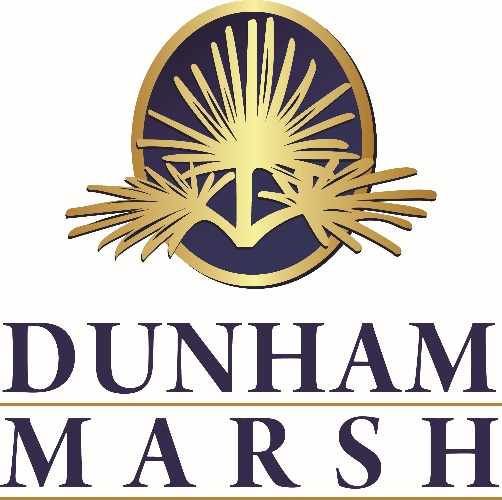 Dunham Marsh Homeowners AssociationP.O. Box 1053, Richmond Hill, GA 31324Association Administrator:Christa Martin, Liz and AssociatesPhone: 912-756-6683	Fax: 912-756-3084cmartin@lizandassociates.comHotwire Communications		800.355.5668Direct TV					800.531.5000			Dish Network 				800.333.3474Water Utility Management		912.352.9339Coastal Electric				912.884.3311Atlantic Waste Services	912.964.2000Animal Control				912.727.3884Bryan Co. Sheriff’s Department		912.756.2181Richmond Hill Police			912.756.5645Georgia State Patrol			912.261.3990Fire Department-South Bryan		912.756.1982Poison Control Center			800.222.1222Richmond Hill Public Library		912.756.3580/9607 Ford AvenueRichmond Hill-Bryan County Chamber of Commerce	http://www.bryancoga.org/City of Richmond Hill	http://www.richmondhill-ga.gov/Georgia Forestry-Online Burn Permits	http://www.gatrees.org/online-permits/index.cfmSchools:	Francis Meeks Elementary School	(Grades Pre-K-5)			(912) 851-4100	Richmond Hill Middle School)	(Grades 6-8)				(912) 459-5130	Richmond Hill High School		(Grades 9-12)			(912) 459-5151